PATTO FORMATIVO STUDENTEMODULO DI ADESIONE AI PERCORSI PCTOa.s. 2023-2024Il/la sottoscritto/a  ................................................. nato/a………………….il…………….residente a………………….in  via/piazza………………………………………………………..   frequentante la classe  …………………sez.…………….. in procinto di frequentare attività di Percorsi per le Competenze Trasversali e per l’Orientamento (di seguito denominate PCTO) nel  periodo  dal …………… al ……………. presso la  struttura ospitante …………...............................................................................DICHIARAdi essere a conoscenza che verranno rispettate tutte le prescrizioni sanitarie e di sicurezza prescritte dal Ministero della Salute e dal D.M. 39 del 26/06/2020;di essere a conoscenza che le attività che andrà a svolgere costituiscono parte integrante del percorso formativo;di essere a conoscenza che la partecipazione al PCTO non comporta alcun legame diretto tra il/la sottoscritto/a e la struttura ospitante in questione e che ogni rapporto con la struttura ospitante stessa cesserà al termine di questo periodo;di essere a conoscenza delle norme comportamentali previste dal C.C.N.L., le norme antinfortunistiche e quelle in materia di privacy;di essere stato informato dal Tutor formativo esterno in merito ai rischi aziendali in materia di sicurezza sul lavoro, di cui al d.lgs. 81/08 e successive modificazioni;di essere consapevole che durante i periodi trascorsi nei PCTO è soggetto/a alle norme stabilite nel regolamento degli studenti dell’istituzione scolastica di appartenenza, nonché alle regole di comportamento, funzionali e organizzative della struttura ospitante;di essere a conoscenza che, nel caso si dovessero verificare episodi di particolaregravità, in accordo con la struttura ospitante si procederà in qualsiasi momento alla sospensione dell’esperienza di PCTO;di essere a conoscenza che nessun compenso o indennizzo di qualsiasi natura gli /le è dovuto in conseguenza della sua partecipazione al PCTO;di essere a conoscenza che l’esperienza di PCTO non comporta impegno di assunzione presente o futuro da parte della struttura ospitante;di essere a conoscenza delle coperture assicurative sia per i trasferimenti alla sede di svolgimento delle attività di PCTO che per la permanenza nella struttura ospitante.SI IMPEGNAa rispettare rigorosamente gli orari stabiliti dalla struttura ospitante per lo svolgimento delle attività di PCTO;a seguire le indicazioni dei tutor e fare riferimento ad essi per qualsiasi esigenza o evenienza;ad avvisare tempestivamente sia la struttura ospitante che l’istituzione scolastica se impossibilitato/a a recarsi nel luogo del tirocinio; a presentare idonea certificazione in caso di malattia;a tenere un comportamento rispettoso nei riguardi di tutte le persone con le quali verrà a contatto presso la struttura ospitante;a completare in tutte le sue parti, l'apposito registro di presenza presso la struttura ospitante;a comunicare tempestivamente e preventivamente al coordinatore del corso eventuali trasferte al di fuori della sede di svolgimento delle attività di PCTO per fiere, visite presso altre strutture del gruppo della struttura ospitante ecc.;a  raggiungere  autonomamente  la  sede  del  soggetto  ospitante  in  cui  si  svolgerà l’attività di PCTO;ad adottare per tutta la durata delle attività di alternanza le norme comportamentali previste dal C.C.N.L., ad osservare gli orari e i regolamenti interni dell'azienda, le norme antinfortunistiche, sulla sicurezza e quelle in materia di privacy.Data ....................                                                                 FIRMA dello STUDENTE_______________________________________________________I sottoscritti .................................. ……………………….. soggetti esercenti la patria potestà dell'alunno/a ……………………………….... dichiarano di aver preso visione di quanto riportato nella presente nota e di autorizzare lo/la studente/ssa a partecipare alle attività previste dal progetto, sollevando espressamente la scuola e gli insegnanti da ogni responsabilità per fatti e/o circostanze che dovessero verificarsi per il mancato rispetto delle disposizioni impartite dalla scuola e per gli infortuni derivanti dall'inosservanza di ordini o prescrizioni. FIRMA di ENTRAMBI I GENITORI: _______________________________________________ _______________________________________________ Dichiarazione da rilasciare in caso di firma di un solo genitore: Il sottoscritto, __________________________________, consapevole delle conseguenze amministrative e penali per chi rilasci dichiarazioni non corrispondenti a verità, ai sensi del DPR 245/2000, dichiara di aver effettuato la scelta/richiesta in osservanza delle disposizioni sulla responsabilità genitoriale di cui agli artt. 316, 337 ter e 337 quater del codice civile, che richiedono il consenso di entrambi i genitori.FIRMA del GENITORE: __________________________________________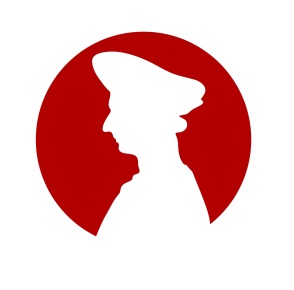 LICEO STATALE “NICCOLÒ MACHIAVELLI”http://www.liceomachiavelli-firenze.edu.it/it/Liceo Classico, Liceo Internazionale Linguistico,Liceo Internazionale ScientificoLiceo delle Scienze Umane, Liceo Economico-SocialeUffici Amministrativi: Via Santo Spirito, 39 – 50125 Firenzetel. 055-2396302 - fax 055-219178e-mail: fiis00100r@istruzione.it- PEC: fiis00100r@pec.istruzione.it 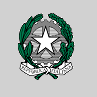 